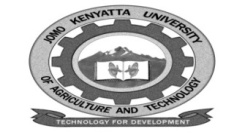 W1-2-60-1-6JOMO KENYATTA UNIVERSITY OF AGRICULTURE AND TECHNOLOGYUNIVERSITY EXAMINATIONS 2015/2016EXAMINATION FOR THE DIPLOMA IN CLINICAL MEDICINEICM 1302:  COMMUNITY HEALTH IVDATE:DECEMBER 2015                                                                              TIME: 2 HOURSINSRUCTIONS:  PART A. ANSWER ALL QUESTIONS IN THIS PART.  QUESTIONS CARY EQUAL MARKS.1.	Define  and expound on epidemiology.2.	By giving suitable examples give four reasons why we study epidemiology.3.	What is “Health” as per WHO definition.4.	Explain how a disease may be distributed in a human population.5.	What are determinants of diseases.  Name and explain five determinants of diseases.PART B CHOOSE AND CIRCLE ONE CORRECT RESPONSE ???1.	In epidemiology we may studya.	Causes of disabilitiesb.	Distribution of cases of injuryc.	Distribution of Health  progamd.	Pathophysiology of a disease2.	Epidemiology may be used to do the following excepta.	Study histopathology of a diseaseb.	Identify causes of a diseasec.	Describe natural causes of a diseased.	Study disease burdense.	Compare disease rates in  different communities.3.	The following  is a measure of disease occurrence.a.	Countsb.	Riskc.	Evaluationd.	Disease classificatione.	Health care services3.	The following are sources of epidemiological dataa.	Classification of diseasesb.	Hypothesis of disease causes.c.	Planning of Health  care services.d.	Surveys.4.	In a class, the  number of boys   15 and girls are 5a.	The proportion of girls to  boys is 5:20b.	The ratio of girls to boys is 5:20c.	The ratio of girls to boys is 1:4d.	The percentage of boys in class is 75%5.	The fraction of a population affected by a disease may be identified in epidemiology by:a.	Proportionb.	Ratec.	Countd.	Ratio6.	Incidence of a disease:a.	Is the attack rateb.	Is new casesc.	Is the prevalence when period factor is taken into account d.	Is point prevalence7.	Measure of risk of getting a disease is alsoa.	Rateb.	Prevalence.c.	Incidenced.	Count.8.	An Epidome can be described can be  described as a.	Occurrence of a disease through the year.b.	Occurrence of a disease World  wide c.	Occurrence of  a disease in certain  age groups.d.	An occurrence of a  very rare disease.9.	Importance of a disease triant is that a.	It is an incidence of a diseaseb.	Describe relationship  of a  disease host agent and environment c.	It is a form of a rated.	It is a form of an incidence of a disease.10.	The following is a descriptive study designa.	Odds ratiob.	Case reportsc.	Hypothesis testing.d.	Ecological study.11.	Cross –sectional study is a.	Same as a disease rateb.	In it a group of people are followed fro a period of time.c.	Is same as case control studyd.	?? case control study.12.	Cross-sectional studiesa.	Are comparatively expensive b.	Results  take long to concludec.	Demonstrate incidence of disease.d.	is rarely used in epidemiology.13.	When  a group of patients are followed up for a  long time to establish cause of a 	disease, this is an example of a.	Cohot studyb.	Case control studyc.	Cross sectional studyd.	Randomized control trials.14.	In a randomized control trial study.a.	The research  observes  without interference occurrence.b.	Is same as a case control study.c.	is commonly  used in testing  efficacy of drugsd.	The researcher controls the  study.e.	Provide a strong  evidence to support causal ?/15.	A ?? rate of occurrence of a disease in a population  is referred to asa	Epidemic rateb.	Endomic ratec.	pandemic rated.	Disease out  break.SECTION CIndicate whether true (T0 of false (F) against each  response.  A correct response score one mark, no response score  (0) marks and a wrong response  score negative one (-1) mark.16.	Pathogenicity of  a diseases refer toa.	Virulenceb.	Disease carrierc.	Communicabilityd.	Herd immunity17.	Attack rate of  a disease a.	is number of new cases.b.	Is the secondary attack ratec.	Is a measure of spread.d.	Is a measure of epidemice.	Takes into account the time period of a disease.18.	A disease outbreak in a defined population may bea.	Occurrence of a disease in a  populationb.	occurrence  of many diseases in a population throughout the year.c.	Occurrence of one very rare but virula disease.d.	occurrence of unusually  many cases of a disease in a population.e.	Occurrence  of a usual number of cases of a disease which is difficult to manager or 	control. 19.	The purpose of investigating an outbreak of a disease is to a.	Confirm existence of an  epidemicb.	Identify causative agentc.	Determine mode of transmission.d	Determine  geographical  distribution e.	Determine the health impact.20.	An Epidemic curve (Epi –curve)a.	The incidence rateb.	The epidemic ratec.	Incubation period of diseased.	Pattern of a diseasee.	Whether  the disease is increasing or decreasing.21.	A disease ?/ may a.	Reveal an outbreak of a diseaseb.	Demonstrate  existence of a rare disease.c.	is the same as disease incidence.d.	Is a form of  an attack rate.e.	Involve collection and analysis of data.22.	Passive surveillance involvea.	Collection of data from clinicsb.	Collection of data through surveyc.	Collection of  data from private hospitals where forms are filled.d.	Collection of data by officials designated specifically to collect data.e.	Collection of data which  is likely to be incorporate hence inaccurate.23.	The aim of screening for a disease  is toa.	Monitor disease outbreak b.	Calculate incidence of a diseasec.	Determine the  causative  organisms of  a disease.d.	To find out infectivity of a diseasee.	To find out how fast a disease is spreading within a community.24.	In a disease surveillance, the collected data:a.	Is used by the government b.	Is used by NGOsc.	Is used by  stake holders.d.	Is confidential.e.	Is analyzed to calculate rates ratios etc.25	Sentinal surveillance involve:a.	Monitoring  of a disease  in a general population.b.	Use of sites, events or providers to provide the necessary information of a disease.c.	Is a highly cheap process.d.	Vectors may be involved.e.	Animals may be involved.26.	Disease surveillance is important in a.	Estimating the magnitude of diseases.b.	Determining geographical distribution of a disease.c.	Evaluation of control measures of diseases.]d.	Facilitates planninge.	?? the national causes of a disease.27.	Herd animals  community refers to a.	Immunity of a herd of cows.b.	Immunity resulting from vaccination of an individual c.	Immunity of a large  proportion of people.d.	An index case.e.	An attack rate.28.	A disease carriera.	Is a person with early  signs of a diseaseb.	Does not transmit to a disease though infected.c.	May be identified through surveys.d.	Is not a threat  to community.e.	Is a potential source of epidemics.29.	A randomized control trials  area.	Inexpensiveb.	Provide strong evidence of outcome c.	Survey methods are more accurated.	Same as cohot studies.e.	Rarely used to test efficacy of vaccines.30.	The following  is true about case reports.a.	Data  is collected from a large number of people with same  disease.b.	Same as cases  ??c.	is  a type of cross-sectional study.d.	Is a cohot  studye.	Is a case control trial study.  